Приложение №1Требуемые технические характеристикиПриложение №2Эскиз подогревателя 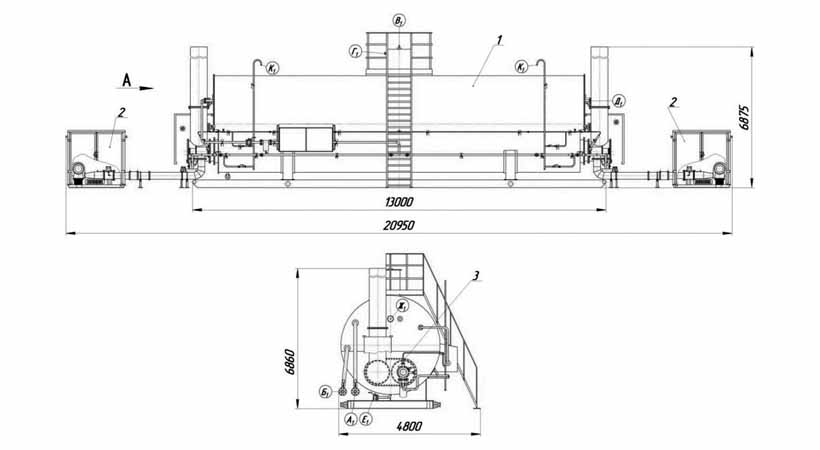 Экспликация штуцеров КЛИМАТИЧЕСКИЕ УСЛОВИЯ РАЙОНА ЭКСПЛУАТАЦИИКЛИМАТИЧЕСКИЕ УСЛОВИЯ РАЙОНА ЭКСПЛУАТАЦИИКЛИМАТИЧЕСКИЕ УСЛОВИЯ РАЙОНА ЭКСПЛУАТАЦИИКЛИМАТИЧЕСКИЕ УСЛОВИЯ РАЙОНА ЭКСПЛУАТАЦИИКЛИМАТИЧЕСКИЕ УСЛОВИЯ РАЙОНА ЭКСПЛУАТАЦИИКЛИМАТИЧЕСКИЕ УСЛОВИЯ РАЙОНА ЭКСПЛУАТАЦИИКЛИМАТИЧЕСКИЕ УСЛОВИЯ РАЙОНА ЭКСПЛУАТАЦИИКЛИМАТИЧЕСКИЕ УСЛОВИЯ РАЙОНА ЭКСПЛУАТАЦИИМесто расположения  объекта, где установлен аппарат (город, район)Место расположения  объекта, где установлен аппарат (город, район)Место расположения  объекта, где установлен аппарат (город, район)Место расположения  объекта, где установлен аппарат (город, район)Место расположения  объекта, где установлен аппарат (город, район)Известинское м.р.Тюменская область, Ямало-Ненецкий автономный округ, Пуровский район,Известинское м.р.Тюменская область, Ямало-Ненецкий автономный округ, Пуровский район,Средняя температура наиболее холодной пятидневки района, с обеспеченностью 92%, °ССредняя температура наиболее холодной пятидневки района, с обеспеченностью 92%, °ССредняя температура наиболее холодной пятидневки района, с обеспеченностью 92%, °ССредняя температура наиболее холодной пятидневки района, с обеспеченностью 92%, °ССредняя температура наиболее холодной пятидневки района, с обеспеченностью 92%, °Сминус 47минус 47Средняя температура наиболее холодных суток, с обеспеченностью 98%, °ССредняя температура наиболее холодных суток, с обеспеченностью 98%, °ССредняя температура наиболее холодных суток, с обеспеченностью 98%, °ССредняя температура наиболее холодных суток, с обеспеченностью 98%, °ССредняя температура наиболее холодных суток, с обеспеченностью 98%, °Сминус 54минус 54Температура окружающего воздуха, °СТемпература окружающего воздуха, °СТемпература окружающего воздуха, °Сminminминус 55минус 55Температура окружающего воздуха, °СТемпература окружающего воздуха, °СТемпература окружающего воздуха, °Сmaxmaxплюс 36плюс 36Сейсмичность района строительства по СП 14.13330.2014, не более, балловСейсмичность района строительства по СП 14.13330.2014, не более, балловСейсмичность района строительства по СП 14.13330.2014, не более, балловСейсмичность района строительства по СП 14.13330.2014, не более, балловСейсмичность района строительства по СП 14.13330.2014, не более, баллов55Ветровая нагрузка, кПа (кгс/м2)Ветровая нагрузка, кПа (кгс/м2)Ветровая нагрузка, кПа (кгс/м2)Ветровая нагрузка, кПа (кгс/м2)Ветровая нагрузка, кПа (кгс/м2)0,23 (23)0,23 (23)Район по ветровой нагрузке по СП 20.13330.2016Район по ветровой нагрузке по СП 20.13330.2016Район по ветровой нагрузке по СП 20.13330.2016Район по ветровой нагрузке по СП 20.13330.2016Район по ветровой нагрузке по СП 20.13330.2016IIНормативная снеговая нагрузка, кПа (кгс/м2)Нормативная снеговая нагрузка, кПа (кгс/м2)Нормативная снеговая нагрузка, кПа (кгс/м2)Нормативная снеговая нагрузка, кПа (кгс/м2)Нормативная снеговая нагрузка, кПа (кгс/м2)2,5 (250)2,5 (250)Снеговой район по СП 20.13330.2016Снеговой район по СП 20.13330.2016Снеговой район по СП 20.13330.2016Снеговой район по СП 20.13330.2016Снеговой район по СП 20.13330.2016VVТЕХНИЧЕСКИЕ ХАРАКТЕРИСТИКИ ТЕХНИЧЕСКИЕ ХАРАКТЕРИСТИКИ ТЕХНИЧЕСКИЕ ХАРАКТЕРИСТИКИ ТЕХНИЧЕСКИЕ ХАРАКТЕРИСТИКИ ТЕХНИЧЕСКИЕ ХАРАКТЕРИСТИКИ ТЕХНИЧЕСКИЕ ХАРАКТЕРИСТИКИ ТЕХНИЧЕСКИЕ ХАРАКТЕРИСТИКИ ТЕХНИЧЕСКИЕ ХАРАКТЕРИСТИКИ Обозначение по технологической схемеОбозначение по технологической схемеОбозначение по технологической схемеОбозначение по технологической схемеОбозначение по технологической схемеПутевой подогреватель повышенной мощности ПП-4Вс принудительной подачей воздухаПутевой подогреватель повышенной мощности ПП-4Вс принудительной подачей воздухаКоличество, штКоличество, штКоличество, штКоличество, штКоличество, шт11Давление в продуктовом змеевике, МПа - рабочее не более Давление в продуктовом змеевике, МПа - рабочее не более Давление в продуктовом змеевике, МПа - рабочее не более Давление в продуктовом змеевике, МПа - рабочее не более Давление в продуктовом змеевике, МПа - рабочее не более 6,3 6,3 Перепад в продуктовом змеевике, МПа, не болееПерепад в продуктовом змеевике, МПа, не болееПерепад в продуктовом змеевике, МПа, не болееПерепад в продуктовом змеевике, МПа, не болееПерепад в продуктовом змеевике, МПа, не более0,2-0,30,2-0,3Перепад Производительность по нагреваемому продукту номинальная (с запасом 20%): - жидкости, м3/сут, ном (+20%)Перепад Производительность по нагреваемому продукту номинальная (с запасом 20%): - жидкости, м3/сут, ном (+20%)Перепад Производительность по нагреваемому продукту номинальная (с запасом 20%): - жидкости, м3/сут, ном (+20%)Перепад Производительность по нагреваемому продукту номинальная (с запасом 20%): - жидкости, м3/сут, ном (+20%)Перепад Производительность по нагреваемому продукту номинальная (с запасом 20%): - жидкости, м3/сут, ном (+20%)5000 (6000)5000 (6000)Температура, 0С - на входе продукта в подогреватель, расчетная- на выходе продукта из подогревателя Температура, 0С - на входе продукта в подогреватель, расчетная- на выходе продукта из подогревателя Температура, 0С - на входе продукта в подогреватель, расчетная- на выходе продукта из подогревателя Температура, 0С - на входе продукта в подогреватель, расчетная- на выходе продукта из подогревателя Температура, 0С - на входе продукта в подогреватель, расчетная- на выходе продукта из подогревателя 570570Давление топливного газа на входе в подогреватель кг/см2, в приделах перед горелкой кг/см2Давление топливного газа на входе в подогреватель кг/см2, в приделах перед горелкой кг/см2Давление топливного газа на входе в подогреватель кг/см2, в приделах перед горелкой кг/см2Давление топливного газа на входе в подогреватель кг/см2, в приделах перед горелкой кг/см2Давление топливного газа на входе в подогреватель кг/см2, в приделах перед горелкой кг/см22,0-12,00,22,0-12,00,2Расход газа, нм3/ч, не болееРасход газа, нм3/ч, не болееРасход газа, нм3/ч, не болееРасход газа, нм3/ч, не болееРасход газа, нм3/ч, не более600600Номинальное давление воздуха перед горелкой кПаНоминальное давление воздуха перед горелкой кПаНоминальное давление воздуха перед горелкой кПаНоминальное давление воздуха перед горелкой кПаНоминальное давление воздуха перед горелкой кПа1,01,0Климатическое исполнение и категория размещения при эксплуатации по ГОСТ 15150-69Климатическое исполнение и категория размещения при эксплуатации по ГОСТ 15150-69Климатическое исполнение и категория размещения при эксплуатации по ГОСТ 15150-69Климатическое исполнение и категория размещения при эксплуатации по ГОСТ 15150-69Климатическое исполнение и категория размещения при эксплуатации по ГОСТ 15150-69ХЛХЛРежим работыРежим работыРежим работыРежим работыРежим работыНепрерывный, круглосуточный, круглогодичныйНепрерывный, круглосуточный, круглогодичныйРасположение Расположение Расположение Расположение Расположение НаземноеНаземноеНагреваема средаНагреваема средаНагреваема средаНагреваема средаНагреваема средаТоварная нефть, Нефтяная эмульсия Товарная нефть, Нефтяная эмульсия Расчетный срок службы год не менееРасчетный срок службы год не менееРасчетный срок службы год не менееРасчетный срок службы год не менееРасчетный срок службы год не менее3030Класс опасности по ГОСТ 31385Класс опасности по ГОСТ 31385Класс опасности по ГОСТ 31385Класс опасности по ГОСТ 31385Класс опасности по ГОСТ 31385IVIVКласс зоны по Федеральному закону от 22.07.2008 № 123-ФЗ «Технический регламент о требованиях пожарной безопасности»Класс зоны по Федеральному закону от 22.07.2008 № 123-ФЗ «Технический регламент о требованиях пожарной безопасности»Взрывоопасная зонаВзрывоопасная зонаВзрывоопасная зона22Класс зоны по Федеральному закону от 22.07.2008 № 123-ФЗ «Технический регламент о требованиях пожарной безопасности»Класс зоны по Федеральному закону от 22.07.2008 № 123-ФЗ «Технический регламент о требованиях пожарной безопасности»Категория по пожарной опасностиКатегория по пожарной опасностиКатегория по пожарной опасности--Класс зоны по ПУЭКласс зоны по ПУЭКласс зоны по ПУЭКласс зоны по ПУЭКласс зоны по ПУЭВ-IгВ-IгУровень ответственности зданий и сооружений по Федеральному закону от 30.12.2009 № 384-ФЗ «Технический регламент о безопасности зданий и сооружений»Уровень ответственности зданий и сооружений по Федеральному закону от 30.12.2009 № 384-ФЗ «Технический регламент о безопасности зданий и сооружений»Уровень ответственности зданий и сооружений по Федеральному закону от 30.12.2009 № 384-ФЗ «Технический регламент о безопасности зданий и сооружений»Уровень ответственности зданий и сооружений по Федеральному закону от 30.12.2009 № 384-ФЗ «Технический регламент о безопасности зданий и сооружений»Уровень ответственности зданий и сооружений по Федеральному закону от 30.12.2009 № 384-ФЗ «Технический регламент о безопасности зданий и сооружений»НормальныйНормальныйФизико химические свойства нефти (нагреваемая среда)Физико химические свойства нефти (нагреваемая среда)Физико химические свойства нефти (нагреваемая среда)Физико химические свойства нефти (нагреваемая среда)Физико химические свойства нефти (нагреваемая среда)Физико химические свойства нефти (нагреваемая среда)Физико химические свойства нефти (нагреваемая среда)Физико химические свойства нефти (нагреваемая среда)Наименование показателя, единица измеренияНаименование показателя, единица измеренияТНПА на метод испытанийТНПА на метод испытанийТНПА на метод испытанийТНПА на метод испытанийРезультаты испытанийВязкость кинематическая, мм2/с:- при 20 ˚C- при 50 ˚CВязкость кинематическая, мм2/с:- при 20 ˚C- при 50 ˚CASTM D 445-15ASTM D 445-15ASTM D 445-15ASTM D 445-155,13482,2035Температура потери текучести, ˚CТемпература потери текучести, ˚CASTM D 5853-95       (Метод А)ASTM D 5853-95       (Метод А)ASTM D 5853-95       (Метод А)ASTM D 5853-95       (Метод А)+ 1Содержание, % масс:-асфальтенов-смол силикагелевыхСодержание, % масс:-асфальтенов-смол силикагелевыхГОСТ 11858-66ГОСТ 11858-66ГОСТ 11858-66ГОСТ 11858-660,073,85Температура затвердевания парафина, ˚CТемпература затвердевания парафина, ˚CГОСТ 11851-85 (Метод Б)ГОСТ 11851-85 (Метод Б)ГОСТ 11851-85 (Метод Б)ГОСТ 11851-85 (Метод Б)56Компонентный состав нефти, % масс:- метан- этан- пропан- изо-бутан- н-бутанизо-пентан- н-пентан- гексаны- гептаны  остатокКомпонентный состав нефти, % масс:- метан- этан- пропан- изо-бутан- н-бутанизо-пентан- н-пентан- гексаны- гептаны  остатокГОСТ 13379-82ГОСТ 13379-82ГОСТ 13379-82ГОСТ 13379-820,0030,0640,7400,6061,6221,2501,6193,0113,86087,223Массовая концентрация компонентов, млн-1:- сероводород- метилмеркаптан- этилмеркаптанМассовая концентрация компонентов, млн-1:- сероводород- метилмеркаптан- этилмеркаптанГОСТ Р 50802-95ГОСТ Р 50802-95ГОСТ Р 50802-95ГОСТ Р 50802-95отс.отс.отс.Физико – химические свойства подтоварной воды (нагреваемая среда)Физико – химические свойства подтоварной воды (нагреваемая среда)Физико – химические свойства подтоварной воды (нагреваемая среда)Физико – химические свойства подтоварной воды (нагреваемая среда)Физико – химические свойства подтоварной воды (нагреваемая среда)Физико – химические свойства подтоварной воды (нагреваемая среда)Физико – химические свойства подтоварной воды (нагреваемая среда)Наименование показателяНаименование показателяЕдиница измеренияЕдиница измеренияЕдиница измеренияЕдиница измеренияРезультатВодородный показательВодородный показательpHpHpHpH7,03Взвешенные веществаВзвешенные веществамг\дм3мг\дм3мг\дм3мг\дм3982,0НефтепродуктыНефтепродуктымг\дм3мг\дм3мг\дм3мг\дм32,3Сухой остатокСухой остатокмг\дм3мг\дм3мг\дм3мг\дм333020,0Кислород растворенныйКислород растворенныймг\дм3мг\дм3мг\дм3мг\дм332,60МинерализацияМинерализациямг\дм3мг\дм3мг\дм3мг\дм333157,0Железно общееЖелезно общеемг\дм3мг\дм3мг\дм3мг\дм358,67Железо Fe2+Железо Fe2+мг\дм3мг\дм3мг\дм3мг\дм332,00Механические примесиМеханические примесимг\дм3мг\дм3мг\дм3мг\дм3312,8Ионный состав:Ионный состав:КалийКалиймг\дм3мг\дм3мг\дм3мг\дм3190,0(4,87 мг\экв.)КальцийКальциймг\дм3мг\дм3мг\дм3мг\дм31020,0(50,90 мг\экв.)МагнийМагниймг\дм3мг\дм3мг\дм3мг\дм361,0(5,02 мг\экв.)НатрийНатриймг\дм3мг\дм3мг\дм3мг\дм311790,0(512,6 мг\экв.)Аммоний ионАммоний ионмг\дм3мг\дм3мг\дм3мг\дм386,00(20,64 мг\экв.)Гидрокарбонат – ионГидрокарбонат – ионмг\дм3мг\дм3мг\дм3мг\дм3488,0(8,0 мг\экв.)Сульфат – ионСульфат – ионмг\дм3мг\дм3мг\дм3мг\дм3<20,0Хлорид – ионХлорид – ионмг\дм3мг\дм3мг\дм3мг\дм319503,0(550,0 мг\экв.)ТРЕБОВАНИЯ К СИСТЕМЕ АВТОМАТИЗАЦИИТРЕБОВАНИЯ К СИСТЕМЕ АВТОМАТИЗАЦИИТРЕБОВАНИЯ К СИСТЕМЕ АВТОМАТИЗАЦИИТРЕБОВАНИЯ К СИСТЕМЕ АВТОМАТИЗАЦИИТРЕБОВАНИЯ К СИСТЕМЕ АВТОМАТИЗАЦИИТРЕБОВАНИЯ К СИСТЕМЕ АВТОМАТИЗАЦИИТРЕБОВАНИЯ К СИСТЕМЕ АВТОМАТИЗАЦИИТРЕБОВАНИЯ К СИСТЕМЕ АВТОМАТИЗАЦИИВключить в комплект поставки средства автоматизации, которые на нижнем уровне включают в себя полевой КИП, установленный непосредственно на подогревателе, на среднем уровне – станцию управления (для каждого подогревателя) установленную в удобном для обслуживания месте, осуществляющую автоматический розжиг запальной, а затем основной горелки с предварительным проветриванием топочного пространства естественной тягой, отслеживание параметров технологического процесса нагрева рабочей среды, рабочую и аварийную сигнализацию с автоматическим прекращением подачи топливного газа при отклонении от нормы контролируемых параметров, измерение расхода и количества топливного газа с основной приведённой погрешностью не более ±3,0%.Средства автоматизации должны обеспечивать местный визуальный контроль следующих параметров технологического процесса:1) давления продукта на входе и выходе из подогревателя;2) давления топливного газа до и после фильтра;3) давления топливного газа перед горелкой после редуцирования;4) давления газа перед запальной горелкой;5) температуры продукта на входе и выходе из подогревателя;6) температуры теплоносителя в блоке нагрева;7) расход и накопленный объём топливного газа с сопутствующими параметрами (расход, объём, температура, давление газа в рабочих условиях; расход, объём, газа приведённый к стандартным условиям; архив измеренных параметров за сутки, месяц, год);8) наличие пламени запальной, дежурной и основных горелок.Средства автоматизации должны обеспечивать автоматическое регулирование давления топливного газа, подаваемого к горелочному устройству, и температуры нагрева продукта, аварийное отключение подогревателя и блокировка программы пуска с подачей звуковой и световой сигнализации при отклонении от заданных оператором значений и основных технологических параметров:1) давления топливного газа перед основной горелкой;2) уменьшении разрежения в топке ниже допустимого;3) температуры промежуточного теплоносителя;4) уровня промежуточного теплоносителя;5) погасания пламени основной, дежурной и запальной горелок.Для обмена информацией с верхним уровнем у станций управления предусмотреть выход RS-485.В комплект поставки должна входить вся кабельная продукция от датчиков и исполнительных механизмов до станций управления из расчёта расстояния между подогревателем и местом монтажа шкафа (щита) автоматизации и управления 350 (триста пятьдесят) м. Исполнение шкафа (щита) выбрать исходя из условий размещения в сухом отапливаемом помещении.Включить в комплект поставки средства автоматизации, которые на нижнем уровне включают в себя полевой КИП, установленный непосредственно на подогревателе, на среднем уровне – станцию управления (для каждого подогревателя) установленную в удобном для обслуживания месте, осуществляющую автоматический розжиг запальной, а затем основной горелки с предварительным проветриванием топочного пространства естественной тягой, отслеживание параметров технологического процесса нагрева рабочей среды, рабочую и аварийную сигнализацию с автоматическим прекращением подачи топливного газа при отклонении от нормы контролируемых параметров, измерение расхода и количества топливного газа с основной приведённой погрешностью не более ±3,0%.Средства автоматизации должны обеспечивать местный визуальный контроль следующих параметров технологического процесса:1) давления продукта на входе и выходе из подогревателя;2) давления топливного газа до и после фильтра;3) давления топливного газа перед горелкой после редуцирования;4) давления газа перед запальной горелкой;5) температуры продукта на входе и выходе из подогревателя;6) температуры теплоносителя в блоке нагрева;7) расход и накопленный объём топливного газа с сопутствующими параметрами (расход, объём, температура, давление газа в рабочих условиях; расход, объём, газа приведённый к стандартным условиям; архив измеренных параметров за сутки, месяц, год);8) наличие пламени запальной, дежурной и основных горелок.Средства автоматизации должны обеспечивать автоматическое регулирование давления топливного газа, подаваемого к горелочному устройству, и температуры нагрева продукта, аварийное отключение подогревателя и блокировка программы пуска с подачей звуковой и световой сигнализации при отклонении от заданных оператором значений и основных технологических параметров:1) давления топливного газа перед основной горелкой;2) уменьшении разрежения в топке ниже допустимого;3) температуры промежуточного теплоносителя;4) уровня промежуточного теплоносителя;5) погасания пламени основной, дежурной и запальной горелок.Для обмена информацией с верхним уровнем у станций управления предусмотреть выход RS-485.В комплект поставки должна входить вся кабельная продукция от датчиков и исполнительных механизмов до станций управления из расчёта расстояния между подогревателем и местом монтажа шкафа (щита) автоматизации и управления 350 (триста пятьдесят) м. Исполнение шкафа (щита) выбрать исходя из условий размещения в сухом отапливаемом помещении.Включить в комплект поставки средства автоматизации, которые на нижнем уровне включают в себя полевой КИП, установленный непосредственно на подогревателе, на среднем уровне – станцию управления (для каждого подогревателя) установленную в удобном для обслуживания месте, осуществляющую автоматический розжиг запальной, а затем основной горелки с предварительным проветриванием топочного пространства естественной тягой, отслеживание параметров технологического процесса нагрева рабочей среды, рабочую и аварийную сигнализацию с автоматическим прекращением подачи топливного газа при отклонении от нормы контролируемых параметров, измерение расхода и количества топливного газа с основной приведённой погрешностью не более ±3,0%.Средства автоматизации должны обеспечивать местный визуальный контроль следующих параметров технологического процесса:1) давления продукта на входе и выходе из подогревателя;2) давления топливного газа до и после фильтра;3) давления топливного газа перед горелкой после редуцирования;4) давления газа перед запальной горелкой;5) температуры продукта на входе и выходе из подогревателя;6) температуры теплоносителя в блоке нагрева;7) расход и накопленный объём топливного газа с сопутствующими параметрами (расход, объём, температура, давление газа в рабочих условиях; расход, объём, газа приведённый к стандартным условиям; архив измеренных параметров за сутки, месяц, год);8) наличие пламени запальной, дежурной и основных горелок.Средства автоматизации должны обеспечивать автоматическое регулирование давления топливного газа, подаваемого к горелочному устройству, и температуры нагрева продукта, аварийное отключение подогревателя и блокировка программы пуска с подачей звуковой и световой сигнализации при отклонении от заданных оператором значений и основных технологических параметров:1) давления топливного газа перед основной горелкой;2) уменьшении разрежения в топке ниже допустимого;3) температуры промежуточного теплоносителя;4) уровня промежуточного теплоносителя;5) погасания пламени основной, дежурной и запальной горелок.Для обмена информацией с верхним уровнем у станций управления предусмотреть выход RS-485.В комплект поставки должна входить вся кабельная продукция от датчиков и исполнительных механизмов до станций управления из расчёта расстояния между подогревателем и местом монтажа шкафа (щита) автоматизации и управления 350 (триста пятьдесят) м. Исполнение шкафа (щита) выбрать исходя из условий размещения в сухом отапливаемом помещении.Включить в комплект поставки средства автоматизации, которые на нижнем уровне включают в себя полевой КИП, установленный непосредственно на подогревателе, на среднем уровне – станцию управления (для каждого подогревателя) установленную в удобном для обслуживания месте, осуществляющую автоматический розжиг запальной, а затем основной горелки с предварительным проветриванием топочного пространства естественной тягой, отслеживание параметров технологического процесса нагрева рабочей среды, рабочую и аварийную сигнализацию с автоматическим прекращением подачи топливного газа при отклонении от нормы контролируемых параметров, измерение расхода и количества топливного газа с основной приведённой погрешностью не более ±3,0%.Средства автоматизации должны обеспечивать местный визуальный контроль следующих параметров технологического процесса:1) давления продукта на входе и выходе из подогревателя;2) давления топливного газа до и после фильтра;3) давления топливного газа перед горелкой после редуцирования;4) давления газа перед запальной горелкой;5) температуры продукта на входе и выходе из подогревателя;6) температуры теплоносителя в блоке нагрева;7) расход и накопленный объём топливного газа с сопутствующими параметрами (расход, объём, температура, давление газа в рабочих условиях; расход, объём, газа приведённый к стандартным условиям; архив измеренных параметров за сутки, месяц, год);8) наличие пламени запальной, дежурной и основных горелок.Средства автоматизации должны обеспечивать автоматическое регулирование давления топливного газа, подаваемого к горелочному устройству, и температуры нагрева продукта, аварийное отключение подогревателя и блокировка программы пуска с подачей звуковой и световой сигнализации при отклонении от заданных оператором значений и основных технологических параметров:1) давления топливного газа перед основной горелкой;2) уменьшении разрежения в топке ниже допустимого;3) температуры промежуточного теплоносителя;4) уровня промежуточного теплоносителя;5) погасания пламени основной, дежурной и запальной горелок.Для обмена информацией с верхним уровнем у станций управления предусмотреть выход RS-485.В комплект поставки должна входить вся кабельная продукция от датчиков и исполнительных механизмов до станций управления из расчёта расстояния между подогревателем и местом монтажа шкафа (щита) автоматизации и управления 350 (триста пятьдесят) м. Исполнение шкафа (щита) выбрать исходя из условий размещения в сухом отапливаемом помещении.Включить в комплект поставки средства автоматизации, которые на нижнем уровне включают в себя полевой КИП, установленный непосредственно на подогревателе, на среднем уровне – станцию управления (для каждого подогревателя) установленную в удобном для обслуживания месте, осуществляющую автоматический розжиг запальной, а затем основной горелки с предварительным проветриванием топочного пространства естественной тягой, отслеживание параметров технологического процесса нагрева рабочей среды, рабочую и аварийную сигнализацию с автоматическим прекращением подачи топливного газа при отклонении от нормы контролируемых параметров, измерение расхода и количества топливного газа с основной приведённой погрешностью не более ±3,0%.Средства автоматизации должны обеспечивать местный визуальный контроль следующих параметров технологического процесса:1) давления продукта на входе и выходе из подогревателя;2) давления топливного газа до и после фильтра;3) давления топливного газа перед горелкой после редуцирования;4) давления газа перед запальной горелкой;5) температуры продукта на входе и выходе из подогревателя;6) температуры теплоносителя в блоке нагрева;7) расход и накопленный объём топливного газа с сопутствующими параметрами (расход, объём, температура, давление газа в рабочих условиях; расход, объём, газа приведённый к стандартным условиям; архив измеренных параметров за сутки, месяц, год);8) наличие пламени запальной, дежурной и основных горелок.Средства автоматизации должны обеспечивать автоматическое регулирование давления топливного газа, подаваемого к горелочному устройству, и температуры нагрева продукта, аварийное отключение подогревателя и блокировка программы пуска с подачей звуковой и световой сигнализации при отклонении от заданных оператором значений и основных технологических параметров:1) давления топливного газа перед основной горелкой;2) уменьшении разрежения в топке ниже допустимого;3) температуры промежуточного теплоносителя;4) уровня промежуточного теплоносителя;5) погасания пламени основной, дежурной и запальной горелок.Для обмена информацией с верхним уровнем у станций управления предусмотреть выход RS-485.В комплект поставки должна входить вся кабельная продукция от датчиков и исполнительных механизмов до станций управления из расчёта расстояния между подогревателем и местом монтажа шкафа (щита) автоматизации и управления 350 (триста пятьдесят) м. Исполнение шкафа (щита) выбрать исходя из условий размещения в сухом отапливаемом помещении.Включить в комплект поставки средства автоматизации, которые на нижнем уровне включают в себя полевой КИП, установленный непосредственно на подогревателе, на среднем уровне – станцию управления (для каждого подогревателя) установленную в удобном для обслуживания месте, осуществляющую автоматический розжиг запальной, а затем основной горелки с предварительным проветриванием топочного пространства естественной тягой, отслеживание параметров технологического процесса нагрева рабочей среды, рабочую и аварийную сигнализацию с автоматическим прекращением подачи топливного газа при отклонении от нормы контролируемых параметров, измерение расхода и количества топливного газа с основной приведённой погрешностью не более ±3,0%.Средства автоматизации должны обеспечивать местный визуальный контроль следующих параметров технологического процесса:1) давления продукта на входе и выходе из подогревателя;2) давления топливного газа до и после фильтра;3) давления топливного газа перед горелкой после редуцирования;4) давления газа перед запальной горелкой;5) температуры продукта на входе и выходе из подогревателя;6) температуры теплоносителя в блоке нагрева;7) расход и накопленный объём топливного газа с сопутствующими параметрами (расход, объём, температура, давление газа в рабочих условиях; расход, объём, газа приведённый к стандартным условиям; архив измеренных параметров за сутки, месяц, год);8) наличие пламени запальной, дежурной и основных горелок.Средства автоматизации должны обеспечивать автоматическое регулирование давления топливного газа, подаваемого к горелочному устройству, и температуры нагрева продукта, аварийное отключение подогревателя и блокировка программы пуска с подачей звуковой и световой сигнализации при отклонении от заданных оператором значений и основных технологических параметров:1) давления топливного газа перед основной горелкой;2) уменьшении разрежения в топке ниже допустимого;3) температуры промежуточного теплоносителя;4) уровня промежуточного теплоносителя;5) погасания пламени основной, дежурной и запальной горелок.Для обмена информацией с верхним уровнем у станций управления предусмотреть выход RS-485.В комплект поставки должна входить вся кабельная продукция от датчиков и исполнительных механизмов до станций управления из расчёта расстояния между подогревателем и местом монтажа шкафа (щита) автоматизации и управления 350 (триста пятьдесят) м. Исполнение шкафа (щита) выбрать исходя из условий размещения в сухом отапливаемом помещении.Включить в комплект поставки средства автоматизации, которые на нижнем уровне включают в себя полевой КИП, установленный непосредственно на подогревателе, на среднем уровне – станцию управления (для каждого подогревателя) установленную в удобном для обслуживания месте, осуществляющую автоматический розжиг запальной, а затем основной горелки с предварительным проветриванием топочного пространства естественной тягой, отслеживание параметров технологического процесса нагрева рабочей среды, рабочую и аварийную сигнализацию с автоматическим прекращением подачи топливного газа при отклонении от нормы контролируемых параметров, измерение расхода и количества топливного газа с основной приведённой погрешностью не более ±3,0%.Средства автоматизации должны обеспечивать местный визуальный контроль следующих параметров технологического процесса:1) давления продукта на входе и выходе из подогревателя;2) давления топливного газа до и после фильтра;3) давления топливного газа перед горелкой после редуцирования;4) давления газа перед запальной горелкой;5) температуры продукта на входе и выходе из подогревателя;6) температуры теплоносителя в блоке нагрева;7) расход и накопленный объём топливного газа с сопутствующими параметрами (расход, объём, температура, давление газа в рабочих условиях; расход, объём, газа приведённый к стандартным условиям; архив измеренных параметров за сутки, месяц, год);8) наличие пламени запальной, дежурной и основных горелок.Средства автоматизации должны обеспечивать автоматическое регулирование давления топливного газа, подаваемого к горелочному устройству, и температуры нагрева продукта, аварийное отключение подогревателя и блокировка программы пуска с подачей звуковой и световой сигнализации при отклонении от заданных оператором значений и основных технологических параметров:1) давления топливного газа перед основной горелкой;2) уменьшении разрежения в топке ниже допустимого;3) температуры промежуточного теплоносителя;4) уровня промежуточного теплоносителя;5) погасания пламени основной, дежурной и запальной горелок.Для обмена информацией с верхним уровнем у станций управления предусмотреть выход RS-485.В комплект поставки должна входить вся кабельная продукция от датчиков и исполнительных механизмов до станций управления из расчёта расстояния между подогревателем и местом монтажа шкафа (щита) автоматизации и управления 350 (триста пятьдесят) м. Исполнение шкафа (щита) выбрать исходя из условий размещения в сухом отапливаемом помещении.ТРЕБОВАНИЯ К ИСПЫТАНИЯМ И ПРИЕМКИ ОБОРУДОВАНИЯТРЕБОВАНИЯ К ИСПЫТАНИЯМ И ПРИЕМКИ ОБОРУДОВАНИЯТРЕБОВАНИЯ К ИСПЫТАНИЯМ И ПРИЕМКИ ОБОРУДОВАНИЯТРЕБОВАНИЯ К ИСПЫТАНИЯМ И ПРИЕМКИ ОБОРУДОВАНИЯТРЕБОВАНИЯ К ИСПЫТАНИЯМ И ПРИЕМКИ ОБОРУДОВАНИЯТРЕБОВАНИЯ К ИСПЫТАНИЯМ И ПРИЕМКИ ОБОРУДОВАНИЯТРЕБОВАНИЯ К ИСПЫТАНИЯМ И ПРИЕМКИ ОБОРУДОВАНИЯТРЕБОВАНИЯ К ИСПЫТАНИЯМ И ПРИЕМКИ ОБОРУДОВАНИЯТребования к проведению приемочных испытанийТребования к проведению приемочных испытанийТребования к проведению приемочных испытанийТребования к проведению приемочных испытанийТребования к проведению приемочных испытанийИспытания на заводе – изготовителе:- Контроль деталей, узлов, сборочных единиц, комплектующих и сварных стыков производится заводом-изготовителем в порядке, установленном на заводе-изготовителе и по требованиям ГОСТ 15.309.Испытания на заводе – изготовителе:- Контроль деталей, узлов, сборочных единиц, комплектующих и сварных стыков производится заводом-изготовителем в порядке, установленном на заводе-изготовителе и по требованиям ГОСТ 15.309.ТРЕБОВАНИЯ К ПОКАЗАТЕЛЯМ НАДЕЖНОСТИТРЕБОВАНИЯ К ПОКАЗАТЕЛЯМ НАДЕЖНОСТИТРЕБОВАНИЯ К ПОКАЗАТЕЛЯМ НАДЕЖНОСТИТРЕБОВАНИЯ К ПОКАЗАТЕЛЯМ НАДЕЖНОСТИТРЕБОВАНИЯ К ПОКАЗАТЕЛЯМ НАДЕЖНОСТИТРЕБОВАНИЯ К ПОКАЗАТЕЛЯМ НАДЕЖНОСТИТРЕБОВАНИЯ К ПОКАЗАТЕЛЯМ НАДЕЖНОСТИТРЕБОВАНИЯ К ПОКАЗАТЕЛЯМ НАДЕЖНОСТИГарантийные обязательства поставщика, месяцевС даты (поставки) отгрузкиС даты (поставки) отгрузкиС даты (поставки) отгрузкиС даты (поставки) отгрузки3636Гарантийные обязательства поставщика, месяцевС даты ввода в эксплуатациюС даты ввода в эксплуатациюС даты ввода в эксплуатациюС даты ввода в эксплуатацию2424Требования к технологичности, унификации, материалам, оборудованию и покупным изделиям:Требования к технологичности, унификации, материалам, оборудованию и покупным изделиям:Требования к технологичности, унификации, материалам, оборудованию и покупным изделиям:Требования к технологичности, унификации, материалам, оборудованию и покупным изделиям:Требования к технологичности, унификации, материалам, оборудованию и покупным изделиям:Требования к технологичности, унификации, материалам, оборудованию и покупным изделиям:Требования к технологичности, унификации, материалам, оборудованию и покупным изделиям:ТехнологичностьТехнологичностьТехнологичностьТехнологичностьТехнологичностьТехнология изготовления деталей и узлов должна соответствовать условиям серийного производстваТехнология изготовления деталей и узлов должна соответствовать условиям серийного производстваУнификация сборочных единиц и деталейУнификация сборочных единиц и деталейУнификация сборочных единиц и деталейУнификация сборочных единиц и деталейУнификация сборочных единиц и деталейВ конструкции необходимо предусмотреть максимальный уровень стандартных, унифицированных и заимствованных сборочных единиц и деталей.В конструкции необходимо предусмотреть максимальный уровень стандартных, унифицированных и заимствованных сборочных единиц и деталей.МатериалыМатериалыМатериалыМатериалыМатериалыМатериалы должны удовлетворять требованиям НТД и настоящих ТТ.Материалы, использованные для изготовления оборудования, должны иметь сертификаты, характеризующие химический состав, механические свойства и результаты необходимых испытаний материалов.Материалы должны удовлетворять требованиям НТД и настоящих ТТ.Материалы, использованные для изготовления оборудования, должны иметь сертификаты, характеризующие химический состав, механические свойства и результаты необходимых испытаний материалов.Покупные изделияПокупные изделияПокупные изделияПокупные изделияПокупные изделияПокупные комплектующие изделия, установки и материалы должны пройти входной контроль в соответствии с НТД.Покупные комплектующие изделия, установки и материалы должны пройти входной контроль в соответствии с НТД.ТРЕБОВАНИЯ К ДОКУМЕНТАЦИИ И ТЕХНИЧЕСКИМ ДАННЫМТРЕБОВАНИЯ К ДОКУМЕНТАЦИИ И ТЕХНИЧЕСКИМ ДАННЫМТРЕБОВАНИЯ К ДОКУМЕНТАЦИИ И ТЕХНИЧЕСКИМ ДАННЫМТРЕБОВАНИЯ К ДОКУМЕНТАЦИИ И ТЕХНИЧЕСКИМ ДАННЫМТРЕБОВАНИЯ К ДОКУМЕНТАЦИИ И ТЕХНИЧЕСКИМ ДАННЫМТРЕБОВАНИЯ К ДОКУМЕНТАЦИИ И ТЕХНИЧЕСКИМ ДАННЫМТРЕБОВАНИЯ К ДОКУМЕНТАЦИИ И ТЕХНИЧЕСКИМ ДАННЫМТРЕБОВАНИЯ К ДОКУМЕНТАЦИИ И ТЕХНИЧЕСКИМ ДАННЫМТребования к предоставлению технических данныхТребования к предоставлению технических данныхТребования к предоставлению технических данныхТребования к предоставлению технических данныхДокументы к подогревателю должны быть представлены как на электронном носителе, так и в бумажном виде.Документы предоставляются на листах формата А4, заверенные печатью завода-изготовителя и подписями ответственных лиц, скомплектованные и сшитые в папку.В комплект поставки должны быть включены следующие документы:• Паспорт на печь;• Описания типа СИ и комплект документов, предусмотренный в описаниях типа;• Копии сертификатов соответствия или свидетельства о взрывозащищенности (на каждую единицу СИ или электроприбор);• Копии разрешений Ростехнадзора на применение (на каждую единицу СИ);• Методики поверки СИ (на каждый тип СИ);• Инструкции по монтажу, наладке, эксплуатации, техническому обслуживанию, ремонту, консервации и утилизации;• Свидетельство о поверке СИ со сроками истечения межповерочного интервала не более 6 месяцев от даты поставки печи Заказчику;• Перечень измерительных каналов, попадающих в сферу государственного регулирования. Утвержденные СИ на данные каналы с внесением в федеральный реестр изменений. Внесением МВИ в федеральный реестр методик выполнения измерений;• Копии Сертификатов (свидетельств) об утверждении типа СИ (ИС);Паспорта на все комплектующие (запорно-регулирующая арматура, обратные клапаны, вентиляционная установка и др.);• Гарантийный сертификат (талон, обязательство).Приоритет при тепловых расчетах подогревателя совмещенного – контур газового конденсата.Документы к подогревателю должны быть представлены как на электронном носителе, так и в бумажном виде.Документы предоставляются на листах формата А4, заверенные печатью завода-изготовителя и подписями ответственных лиц, скомплектованные и сшитые в папку.В комплект поставки должны быть включены следующие документы:• Паспорт на печь;• Описания типа СИ и комплект документов, предусмотренный в описаниях типа;• Копии сертификатов соответствия или свидетельства о взрывозащищенности (на каждую единицу СИ или электроприбор);• Копии разрешений Ростехнадзора на применение (на каждую единицу СИ);• Методики поверки СИ (на каждый тип СИ);• Инструкции по монтажу, наладке, эксплуатации, техническому обслуживанию, ремонту, консервации и утилизации;• Свидетельство о поверке СИ со сроками истечения межповерочного интервала не более 6 месяцев от даты поставки печи Заказчику;• Перечень измерительных каналов, попадающих в сферу государственного регулирования. Утвержденные СИ на данные каналы с внесением в федеральный реестр изменений. Внесением МВИ в федеральный реестр методик выполнения измерений;• Копии Сертификатов (свидетельств) об утверждении типа СИ (ИС);Паспорта на все комплектующие (запорно-регулирующая арматура, обратные клапаны, вентиляционная установка и др.);• Гарантийный сертификат (талон, обязательство).Приоритет при тепловых расчетах подогревателя совмещенного – контур газового конденсата.Документы к подогревателю должны быть представлены как на электронном носителе, так и в бумажном виде.Документы предоставляются на листах формата А4, заверенные печатью завода-изготовителя и подписями ответственных лиц, скомплектованные и сшитые в папку.В комплект поставки должны быть включены следующие документы:• Паспорт на печь;• Описания типа СИ и комплект документов, предусмотренный в описаниях типа;• Копии сертификатов соответствия или свидетельства о взрывозащищенности (на каждую единицу СИ или электроприбор);• Копии разрешений Ростехнадзора на применение (на каждую единицу СИ);• Методики поверки СИ (на каждый тип СИ);• Инструкции по монтажу, наладке, эксплуатации, техническому обслуживанию, ремонту, консервации и утилизации;• Свидетельство о поверке СИ со сроками истечения межповерочного интервала не более 6 месяцев от даты поставки печи Заказчику;• Перечень измерительных каналов, попадающих в сферу государственного регулирования. Утвержденные СИ на данные каналы с внесением в федеральный реестр изменений. Внесением МВИ в федеральный реестр методик выполнения измерений;• Копии Сертификатов (свидетельств) об утверждении типа СИ (ИС);Паспорта на все комплектующие (запорно-регулирующая арматура, обратные клапаны, вентиляционная установка и др.);• Гарантийный сертификат (талон, обязательство).Приоритет при тепловых расчетах подогревателя совмещенного – контур газового конденсата.Перечень документации входящей в комплект поставкиПеречень документации входящей в комплект поставкиПеречень документации входящей в комплект поставкиПеречень документации входящей в комплект поставкиРазрешительная документация.- Документы, подтверждающие соответствие (сертификат либо декларация) требованиям технических регламентов (национальных, либо Таможенного союза).- Конструкторская документация:- Комплектовочные (отправочные) ведомости.- Результаты измерений и испытаний при проведении заводского входного контроля металлопроката и сертификаты на сварочные материалы.- Карты контроля сварных соединений физическими методами.Исполнительная документация:- Исполнительная документация по изготовлению и контролю оборудования, в т.ч. на сварные соединения, выполненные на заводе-изготовителе.- Эксплуатационная документация ( руководства по эксплуатации, обслуживанию и ремонту т.д.).Разрешительная документация.- Документы, подтверждающие соответствие (сертификат либо декларация) требованиям технических регламентов (национальных, либо Таможенного союза).- Конструкторская документация:- Комплектовочные (отправочные) ведомости.- Результаты измерений и испытаний при проведении заводского входного контроля металлопроката и сертификаты на сварочные материалы.- Карты контроля сварных соединений физическими методами.Исполнительная документация:- Исполнительная документация по изготовлению и контролю оборудования, в т.ч. на сварные соединения, выполненные на заводе-изготовителе.- Эксплуатационная документация ( руководства по эксплуатации, обслуживанию и ремонту т.д.).Разрешительная документация.- Документы, подтверждающие соответствие (сертификат либо декларация) требованиям технических регламентов (национальных, либо Таможенного союза).- Конструкторская документация:- Комплектовочные (отправочные) ведомости.- Результаты измерений и испытаний при проведении заводского входного контроля металлопроката и сертификаты на сварочные материалы.- Карты контроля сварных соединений физическими методами.Исполнительная документация:- Исполнительная документация по изготовлению и контролю оборудования, в т.ч. на сварные соединения, выполненные на заводе-изготовителе.- Эксплуатационная документация ( руководства по эксплуатации, обслуживанию и ремонту т.д.).ТРЕБОВАНИЯ К ТРАНСПОРТИРОВАНИЮ, КОНСЕРВАЦИИ И ХРАНЕНИЮТРЕБОВАНИЯ К ТРАНСПОРТИРОВАНИЮ, КОНСЕРВАЦИИ И ХРАНЕНИЮТРЕБОВАНИЯ К ТРАНСПОРТИРОВАНИЮ, КОНСЕРВАЦИИ И ХРАНЕНИЮТРЕБОВАНИЯ К ТРАНСПОРТИРОВАНИЮ, КОНСЕРВАЦИИ И ХРАНЕНИЮТРЕБОВАНИЯ К ТРАНСПОРТИРОВАНИЮ, КОНСЕРВАЦИИ И ХРАНЕНИЮТРЕБОВАНИЯ К ТРАНСПОРТИРОВАНИЮ, КОНСЕРВАЦИИ И ХРАНЕНИЮТРЕБОВАНИЯ К ТРАНСПОРТИРОВАНИЮ, КОНСЕРВАЦИИ И ХРАНЕНИЮТРЕБОВАНИЯ К ТРАНСПОРТИРОВАНИЮ, КОНСЕРВАЦИИ И ХРАНЕНИЮТребования к массе и габаритам конструкций резервуараТребования к массе и габаритам конструкций резервуараТребования к массе и габаритам конструкций резервуараТребования к массе и габаритам конструкций резервуараГабариты и масса должны позволять транспортирование железнодорожным, водным или автомобильным транспортом в соответствии с действующими правилами и требованиями по перевозке грузов.Габариты и масса должны позволять транспортирование железнодорожным, водным или автомобильным транспортом в соответствии с действующими правилами и требованиями по перевозке грузов.Габариты и масса должны позволять транспортирование железнодорожным, водным или автомобильным транспортом в соответствии с действующими правилами и требованиями по перевозке грузов.Крепление конструкций при транспортированииКрепление конструкций при транспортированииКрепление конструкций при транспортированииКрепление конструкций при транспортированииКрепление производить согласно НТД. В процессе транспортирования при необходимости допускается применение дополнительных крепежных элементов (распорки, растяжки, стяжки).Крепление производить согласно НТД. В процессе транспортирования при необходимости допускается применение дополнительных крепежных элементов (распорки, растяжки, стяжки).Крепление производить согласно НТД. В процессе транспортирования при необходимости допускается применение дополнительных крепежных элементов (распорки, растяжки, стяжки).Требования при транспортировании/монтажеТребования при транспортировании/монтажеТребования при транспортировании/монтажеТребования при транспортировании/монтажеПредусмотреть мероприятия исключающие возможность деформирования конструкций и повреждения поверхности и кромок элементов подлежащих сваркеПредусмотреть мероприятия исключающие возможность деформирования конструкций и повреждения поверхности и кромок элементов подлежащих сваркеПредусмотреть мероприятия исключающие возможность деформирования конструкций и повреждения поверхности и кромок элементов подлежащих сваркеВариант консервации обору-дования на время транспортирования в соответствии с ГОСТ 9.014Вариант консервации обору-дования на время транспортирования в соответствии с ГОСТ 9.014Вариант консервации обору-дования на время транспортирования в соответствии с ГОСТ 9.014Вариант консервации обору-дования на время транспортирования в соответствии с ГОСТ 9.014ВЗ-4ВЗ-4ВЗ-4ТРЕБОВАНИЯ ПРОМЫШЛЕННОЙ, ПОЖАРНОЙ, ЭКОЛОГИЧЕСКОЙ БЕЗОПАСНОСТИ И ОХРАНЫ ТРУДАТРЕБОВАНИЯ ПРОМЫШЛЕННОЙ, ПОЖАРНОЙ, ЭКОЛОГИЧЕСКОЙ БЕЗОПАСНОСТИ И ОХРАНЫ ТРУДАТРЕБОВАНИЯ ПРОМЫШЛЕННОЙ, ПОЖАРНОЙ, ЭКОЛОГИЧЕСКОЙ БЕЗОПАСНОСТИ И ОХРАНЫ ТРУДАТРЕБОВАНИЯ ПРОМЫШЛЕННОЙ, ПОЖАРНОЙ, ЭКОЛОГИЧЕСКОЙ БЕЗОПАСНОСТИ И ОХРАНЫ ТРУДАТРЕБОВАНИЯ ПРОМЫШЛЕННОЙ, ПОЖАРНОЙ, ЭКОЛОГИЧЕСКОЙ БЕЗОПАСНОСТИ И ОХРАНЫ ТРУДАТРЕБОВАНИЯ ПРОМЫШЛЕННОЙ, ПОЖАРНОЙ, ЭКОЛОГИЧЕСКОЙ БЕЗОПАСНОСТИ И ОХРАНЫ ТРУДАТРЕБОВАНИЯ ПРОМЫШЛЕННОЙ, ПОЖАРНОЙ, ЭКОЛОГИЧЕСКОЙ БЕЗОПАСНОСТИ И ОХРАНЫ ТРУДАТРЕБОВАНИЯ ПРОМЫШЛЕННОЙ, ПОЖАРНОЙ, ЭКОЛОГИЧЕСКОЙ БЕЗОПАСНОСТИ И ОХРАНЫ ТРУДАОбщие требованияОбщие требованияОбщие требованияОбщие требованияТребование к охране труда, промышленной и пожар-ной безопасности согласно:Федеральных норм и правил в области промышленной безопасности «Правила безопасности в нефтяной и газовой промышленности» утвержденные приказом Ростехнадзора от 12.03.2013 № 101, Федерального закона от 22.07.2008 № 123-ФЗ «Технический регламент о требованиях пожарной безопасности», в том числе, с выполнением следующих требований:- Размещение оборудования должно обеспечивать удобство и безопасность его эксплуатации, возможность проведения ремонтных работ и принятия оперативных мер по предотвращению аварийных ситуаций.- Размещение систем контроля, управления должно осуществляться в местах, удобных и безопасных для обслуживания. - Материал для основных сборочных единиц (деталей/элементов конструкции/трубопроводов) должен быть разрешен к применению согласно действующей нормативно-технической документации Российской Федерации.- Применение для основных сборочных единиц (деталей/элементов конструкции/трубопроводов) марок материалов зарубежных изготовителей, а также расширение параметров применения для материалов, допускается при включении их в перечни разрешенных материалов, утвержденных в установленном порядке, и/или при согласовании со специализированными экспертными (материаловедческими) организациями.- Электрооборудование должно отвечать требованиям ПУЭ.Требование к охране труда, промышленной и пожар-ной безопасности согласно:Федеральных норм и правил в области промышленной безопасности «Правила безопасности в нефтяной и газовой промышленности» утвержденные приказом Ростехнадзора от 12.03.2013 № 101, Федерального закона от 22.07.2008 № 123-ФЗ «Технический регламент о требованиях пожарной безопасности», в том числе, с выполнением следующих требований:- Размещение оборудования должно обеспечивать удобство и безопасность его эксплуатации, возможность проведения ремонтных работ и принятия оперативных мер по предотвращению аварийных ситуаций.- Размещение систем контроля, управления должно осуществляться в местах, удобных и безопасных для обслуживания. - Материал для основных сборочных единиц (деталей/элементов конструкции/трубопроводов) должен быть разрешен к применению согласно действующей нормативно-технической документации Российской Федерации.- Применение для основных сборочных единиц (деталей/элементов конструкции/трубопроводов) марок материалов зарубежных изготовителей, а также расширение параметров применения для материалов, допускается при включении их в перечни разрешенных материалов, утвержденных в установленном порядке, и/или при согласовании со специализированными экспертными (материаловедческими) организациями.- Электрооборудование должно отвечать требованиям ПУЭ.Требование к охране труда, промышленной и пожар-ной безопасности согласно:Федеральных норм и правил в области промышленной безопасности «Правила безопасности в нефтяной и газовой промышленности» утвержденные приказом Ростехнадзора от 12.03.2013 № 101, Федерального закона от 22.07.2008 № 123-ФЗ «Технический регламент о требованиях пожарной безопасности», в том числе, с выполнением следующих требований:- Размещение оборудования должно обеспечивать удобство и безопасность его эксплуатации, возможность проведения ремонтных работ и принятия оперативных мер по предотвращению аварийных ситуаций.- Размещение систем контроля, управления должно осуществляться в местах, удобных и безопасных для обслуживания. - Материал для основных сборочных единиц (деталей/элементов конструкции/трубопроводов) должен быть разрешен к применению согласно действующей нормативно-технической документации Российской Федерации.- Применение для основных сборочных единиц (деталей/элементов конструкции/трубопроводов) марок материалов зарубежных изготовителей, а также расширение параметров применения для материалов, допускается при включении их в перечни разрешенных материалов, утвержденных в установленном порядке, и/или при согласовании со специализированными экспертными (материаловедческими) организациями.- Электрооборудование должно отвечать требованиям ПУЭ.НаименованиеКоличествоДу, ммДавление, МПаВход продукта22006,3Выход продукта 22006,3Выход дымовых газов25000,1Вход топливного газа1801,2Забор воздуха 22500,1